Hvaljen Bog!Dragi šestaši!Pred vama je neobičan zadatak u kojem trebate crno obojiti samo one brojeve, koji sadrže točne tvrdnje. Pazite, ima više istih brojeva – sve ih zacrnite. Brojeve koji sadrže netočne tvrdnje, ostavite neobojene. Nakon što ste obojili polja s brojevima točnih tvrdnji, skenirajte QR kod i pročitajte skrivenu poruku. Poruku mi pošaljite na Edmodo.Tvrdnje se nalaze ispod ovog QR koda.Sretno!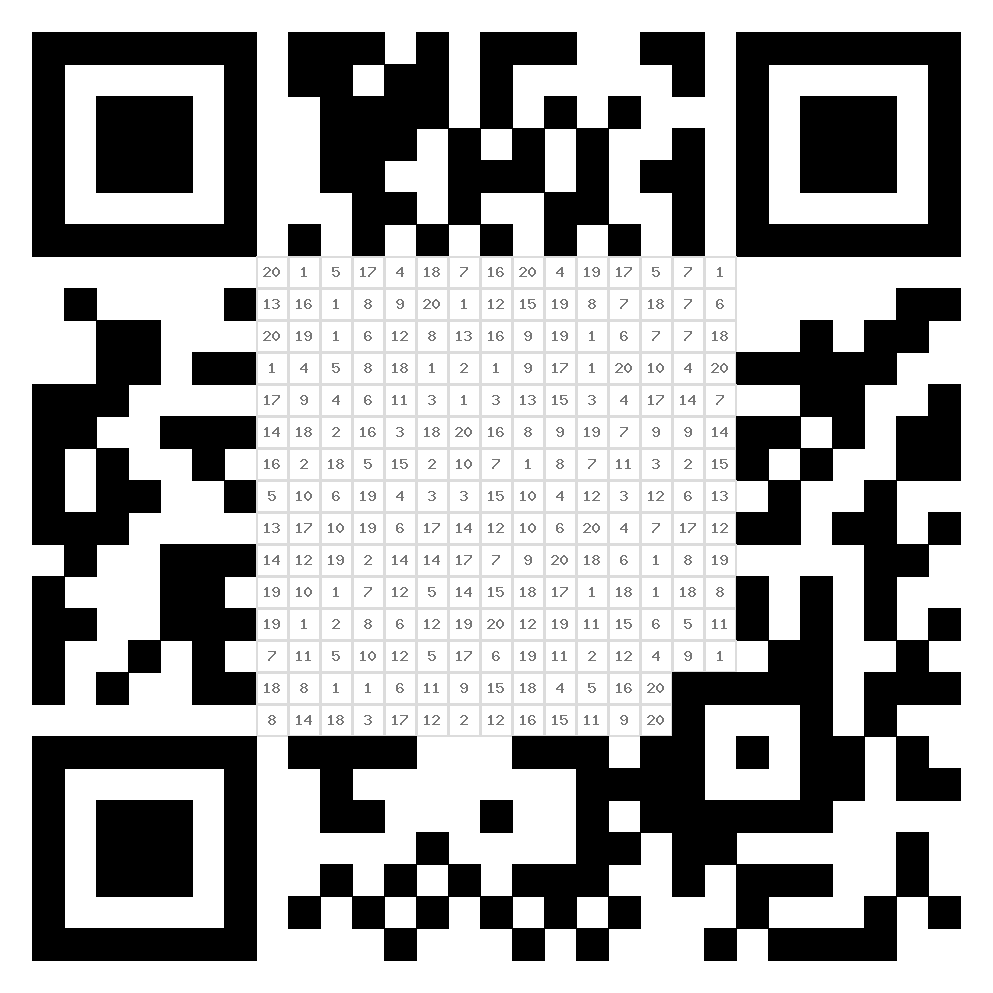 Pažljivo čitaj i otkrij što je točno. Zaokruži broj ispred točne tvrdnje i u QR kodu zacrni taj broj.Prvi kršćani slavili su svetu misu u crkvi.Liturgijske boje su ljubičasta, bijela, zelena i crvena.Crkvene zgrade su kapelica, crkva, katedrala, bazilika.Službeni jezik Crkve je engleski jezik.Misal je knjiga u kojoj se nalaze svi tekstovi za svetu misu.Liturgijski predmeti su: kalež, plitica, ciborij, pokaznica…U došašću i korizmi boja liturgijskog ruha je crvena.U liturgiji je dopuštena upotreba bilo kojih vrsta pjesama.Misal je crkvena pjesmarica.Mitra he liturgijska kapa koju nose biskupi.Na blagdan Duhova i na blagdane mučenika liturgijsko ruho je crveno.Misnicu nose ministranti.Najpoznatiji kršćanski simbol je križ.Isusov monogram IHS nastao je kraćenjem imena Isus ispisanog velikim grčkim slovima.Časoslov moli samo papa.Među prvim kršćanima riba je simbol Krista i znak raspoznavanja.Gregorijanski koral je jednoglasno liturgijsko pjevanje latinskih tekstova bez pratnje glazbala.Alba je kratka bijela haljina.Tradicionalna duhovna (crkvena) glazba crnaca s američkog juga zove se gospel.Najstariji kršćanski simbol je križ.